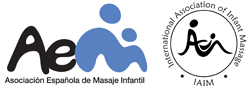 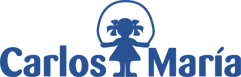 Queridas familias:Tenemos una nueva actividad que queremos presentaros. Es el curso de MASAJE INFANTIL 0-12 MESES. Para ello contamos con Rocío García Fernández educadora certificada por AEMI (Asociación Española de Masaje Infantil,www.masajeinfantil.org).¨porque la piel es el primer lenguaje¨¨cuando un bebé se siente respetado, con el tiempo se hará respetar¨El curso consta de 5 sesiones, una por semana, con una duración de 60 a 90 minutos. El precio es de 95€ para las familias del centro y 105€ para familias externas. El número de plazas es limitado, 6 máximo por grupo. Se dará material necesario para su realización, como aceite para los masajes y los empapadores, además se entregará una carpeta con toda la documentación impresa para vosotros.Los beneficios del masaje infantil son muchos, estimula los sistemas vitales del bebé     ( digestivo, respiratorio, circulatorio, neurológico, inmunológico, etc…) desarrollo del lenguaje, tono muscular… Alivia los gases, cólicos, estreñimiento, exceso de mucosidad. Fomenta el vínculo, sentimiento de respeto, amor, tolerancia… Y también mejora los patrones del sueño y reduce el estrés, entre otros muchos. Además del masaje trataremos los estados del comportamiento del bebé, los elementos facilitadores del masaje y las señales que nos muestran, los diferentes tipos de llantos y los reflejos del recién nacido. También se dará el masaje específico para cólicos, gases y estreñimiento.Nos ayudaremos a resolver cualquier duda que tengamos en el comienzo de esta nueva etapa. El curso comienza el 9 de enero: inscríbete o pide información en el teléfono 987 846720 o a través del correo electrónico info@educacarlosmaria.es antes del 28  de diciembre. VÍNCULOS QUE GENERAN BENEFICIOS PARA TODA LA VIDA  -